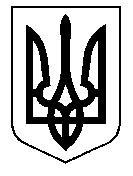 У К Р А Ї Н А Кам’янсько-Дніпровська міська радаКам’янсько-Дніпровського району Запорізької областіТридцять сьома сесія восьмого скликанняР І Ш Е Н Н Я12 червня 2020 року         м.Кам’янка-Дніпровська                   № 32 Про передачу відділу освіти, молоді та спорту виконавчого комітету Кам’янсько-Дніпровської міської ради Кам’янсько-Дніпровського району Запорізької області земельної ділянки у постійне користування по                вул. Промислова, 6, м. Кам’янка-ДніпровськаКеруючись ст.26 Закону України «Про місцеве самоврядування в Україні», ст.ст.12, 92, 123 Земельного кодексу України, розглянувши заяву від 12.06.2020 року № 489/05-18 відділу освіти, молоді та спорту виконавчого комітету Кам’янсько-Дніпровської міської ради Кам’янсько-Дніпровського району Запорізької області про передачу земельної ділянки у постійне користування по вул. Промислова, 6, м. Кам’янка-Дніпровська, враховуючи рекомендації постійної комісії з питань регулювання земельних відносин та охорони навколишнього середовища, подані документи, міська радаВИРІШИЛА:Припинити право постійного користування земельною ділянкою Кам’янсько-Дніпровською міською радою та державний акт на право постійного користування земельною ділянкою серія ЯЯ № 116445 визнати таким, що втратив чинність.Передати відділу освіти, молоді та спорту виконавчого комітету Кам’янсько-Дніпровської міської ради Кам’янсько-Дніпровського району Запорізької області земельної ділянки у постійне користування площею  0,5216 га для будівництва та обслуговування будівель закладів освіти (для розташування комунального закладу дошкільної освіти (ясла-садок) «Зайчик» Кам’янсько-Дніпровської міської ради) по вул. Промислова, 6, м. Кам’янка-Дніпровська, кадастровий номер 2322410100:01:016:0083.         3.  Контроль за виконанням даного рішення покласти на постійну комісію з питань регулювання земельних відносин та охорони навколишнього середовища.Міський голова 					   	       Володимир АНТОНЕНКО